Statement of Intent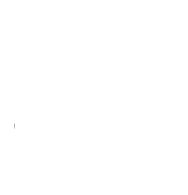 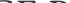 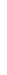 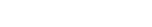 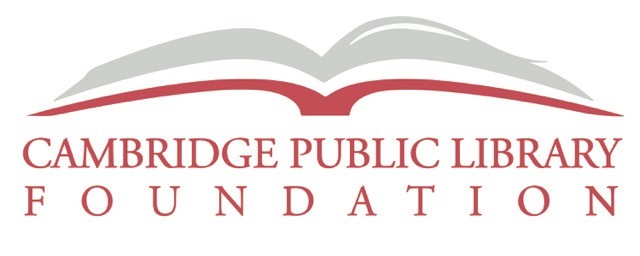 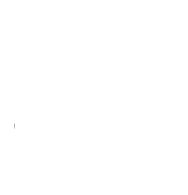 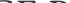 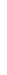 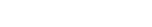 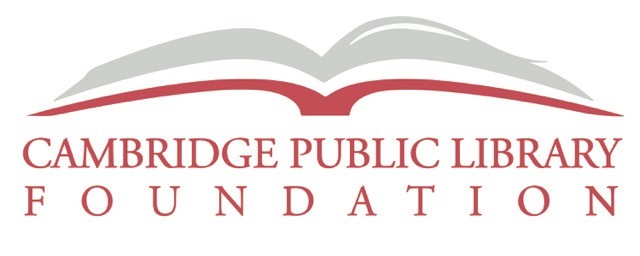 I want to help the Cambridge Public Library further its promise of education, innovation, literacy, democracy, and free and equitable access for all. I’m submitting this statement of intent to describe my commitment to the bright future of the Cambridge Public Library.Please enroll me in the Scribe Society.Name 	Birthdate  	Address			 Phone Number 	Email Address  		You may include my name in any publication or on the Library Foundation’s website as a member of the Scribe Society.For recognition purposes, please list my/our name(s) as follows:I prefer to remain anonymous.BENEFICIARY	I have designated the Cambridge Public Library Foundation as a beneficiary of: 	My will or revocable living trust	 	My charity remainder trust 	My retirement account (IRA/401k, etc.)	 	My permanent life insurance policy 	Other (please specify):  	GIFT	The approximate value of my gift is:  	{It is helpful to the library to know the estimated value of your gift. Giving this information is optional but appreciated.}I want this gift to be: 	Endowed - This gift will remain permanently in the endowment and the revenue generated will support the library in perpetuity 	Non-endowed – The library may utilize this gift in its entirety, as it sees fitMy gift is earmarked for: 	Library General Fund 	Specific program I’d like to support:  	CONTACT	Executor, Trustee, Attorney or Family Member that will serve as our point of contact for this gift.Name 	Address  	Phone Number 	Email Address  	I understand that all information provided to the Library Foundation is strictly confidential. This form creates no legal obligation, and I may change my plans at my discretion. I will make my best effort to notify the Library Foundation of any changes to these plans.Signature of Donor and Date	Printed NamePlease return this confidential form to: The Cambridge Public Library FoundationAttn: Marta Lee-Perriard, Director 449 BroadwayCambridge, MA 02138marta@cplfound.org